ALLEGATO B2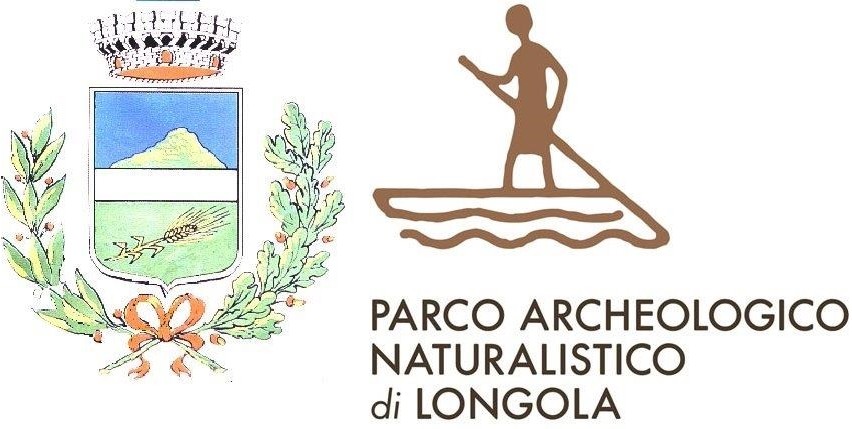 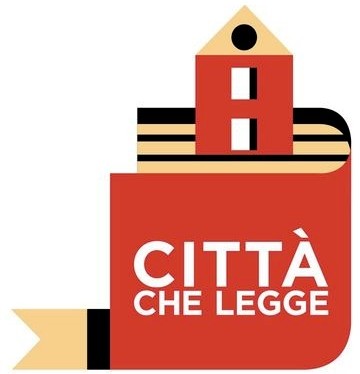 COMUNE DI POGGIOMARINO (CITTA’ METROPOLITANA DI NAPOLI)MODULO OFFERTA TECNICAOggetto: AFFIDAMENTO DEL SUPPORTO ALLA GESTIONE, ACCERTAMENTO E  RISCOSSIONE, ORDINARIA E COATTIVA DEI TRIBUTI COMUNALI E DELLE ENTRATE EXTRATRIBUTARIECIG n. 9585754E6E– CVP n. 79940000-5OGGETTO: affidamento del supporto alla gestione, accertamento e  riscossione, ordinaria e coattiva dei tributi comunali e delle entrate extratributarie. CIG: n. 9585754E6E     Importo dell’appalto: € 983.050,00Importo di gara soggetto a ribasso (esclusi oneri per la sicurezza): € 973.050,00 IVA esclusa Importo non soggetto a ribasso (oneri per la sicurezza): € 10.000,00 IVA esclusaIl sottoscritto 	Nato (luogo e data di nascita):  	Residente in:	Via/P.zza  	Comune 	Prov. 	Legale rappresentante dell’impresa 	con sede in: Via/P.zza 	Comune 	Prov.  	CF/P.IVA 	Partecipante alla presente gara d’appalto in qualità di **(fare una croce sulla casella che interessa):IMPRESA SINGOLA (imprenditore individuale, società anche cooperative, consorzio di cooperative o di imprese artigiane, consorzio stabile)o in alternativaIMPRESA MANDATARIA/CAPOGRUPPO in riunioni di concorrenti ex art.45, comma 2,lett. d), e), f), g) D.Lgs. 50/2016 e s.m.i. con le seguenti imprese:(indicare la composizione del raggruppamento temporaneo o consorzio ordinario di concorrenti o rete di imprese o Geie di cui si fa parte)IMPRESA MANDANTE  	con sede in  	CF/P.IVA  	Legale rappresentante 	IMPRESA MANDANTE  	con sede in  	CF/P.IVA  	Legale rappresentante 	Eventuale COOPTATA  	con sede in  	CF/P.IVA  	Legale rappresentante 	** Se gli spazi riservati nel presente Modulo non sono sufficienti è possibile integrarli aggiungendone altriDICHIARA/DICHIARANOChe gli elementi richiesti nei criteri A,B,C,D e sub-criteri sono esplicitati nella relazione che si allega al presente modello rispettando le prescrizioni di seguito richiamate:Criterio A- sub a1,a2,a3,a4 - Il concorrente dovrà presentare breve relazione illustrativa sui vari punti (1-10 facciate formato A4).Criterio B- sub b1,b2,b3 - Il concorrente dovrà presentare breve relazione illustrativa sui vari punti (1-10 facciate formato A4).Criterio C - Il concorrente dovrà presentare breve relazione illustrativa sui vari punti (1-5 facciate formato A4).Criterio D- sub d1,d2,d3 - Il concorrente dovrà presentare breve relazione illustrativa sui vari punti (1-5 facciate formato A4).N.B.: Per tutti i criteri descritti nel presente allegato è possibile predisporre un’unica relazione illustrativa con la descrizione dell’offerta tecnica in merito agli stessi criteri di valutazione.Alla dichiarazione va allegata copia fotostatica del documento di identità del firmatario in corso di Validità /o Firmata digitalmenteData __________________                                                                                              firma digitale (titolare o legale rappresentante) 